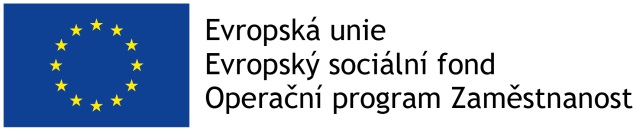 Příloha č.1 Smlouvy o poskytování péče v DS Městys  NehvizdyPROVOZNÍ ŘÁD DĚTSKÉ SKUPINY (DS)Údaje o zařízeníAdresa:                              Dětská skupina Městys Nehvizdy                                             Pražská 14, 250 81 NehvizdyProvozovatel:                   Městys Nehvizdy                                           Pražská 255, 250 81 NehvizdyTelefon:                            606 113 664 – mobilní telefon DS       Registrační číslo projektu: CZ.03.1.51/0.0/0.0/19_112/0011409       E-mailová adresa:          detskecentrumdracek@seznam.czwww adresa:                  www.dcdracek.czIČ:                                    00240524Odpovědná osoba:       Jitka Záhrobská (vedoucí DC Dráček)Starosta městysu Nehvizdy: Ing. Jiří PoběrežskýTyp:                                  s celodenním provozem (7,30-14,30)Dětská skupina:             stanovená kapacita: 12 dětíŠkolní výdejna:              stanovená kapacita : 12 jídel Provozní doba:               7,30 hod. – 15:00 hod.Zaměstnanci:Kvalifikovaní zaměstnanci (dle zákona o DS) – v DS pracují 2 učitelky (chůvy) v 1 oddělení. Zpravidla ve dvojici a střídají se ve směnách dle rozpisu. V případě absence zajištěna náhrada. Školní výdejna: * Obědy v jídelně mateřské školy (Na Příštipku 226, Nehvizdy)                           * Svačiny v DS Nehvizdy 2 (přízemí budovy) dle Řádu výdejny, odpovědný pracovník: Mgr. Záhrobská Jitka          Provozní řád upravuje podrobnosti k výkonu práv a povinností zákonných zástupců dětí v DS a podrobnosti o pravidlech vzájemných vztahů s pedagogickými pracovníky.2. Přijímání dětí do DS Nehvizdy1.  Do DS jsou zpravidla přijímány děti od 2 do 4 let věku na základě vyřízení písemné přihlášky rodičů. Mohou být přijímány i děti mladší, které jsou samostatné a dobře snášejí adaptaci v DS.2. Vedoucí DS stanovuje datum a čas zápisu, po podání žádosti o přijetí dětí do DS pro následující školní rok. Termín je předem zveřejněn na internetových stránkách obce a v Nehvizdském Kurýru. Přijímání dětí do DS probíhá i v průběhu školního roku a to do naplnění kapacity DS. Kriteria přijímaní jsou zveřejněny na webových stránkách DS.3. O přijetí dítěte rozhoduje statuární orgán (zřizovatel)-starosta městyse Nehvizdy.4. DS může přijmout pouze dítě, které se podrobilo stanoveným pravidelným očkováním, má doklad, že je proti nákaze imunní nebo se nemůže očkování podrobit pro trvalou kontraindikaci. Zároveň rodiče musí doložit způsobilost dětí k docházce do DS potvrzenou pediatrem.5. Rodiče při zápisu obdrží Přihlášku. V přihlášce je povinen zákonný zástupce doložit vyjádření lékaře o zdravotním stavu dítěte, a zda je řádně splněno očkování dle očkovacího kalendáře. Do 30 dnů od zápisu obdrží zákonný zástupce dítěte Smlouvu o poskytování služby péče o dítě v dětské skupině, kterou odevzdá odpovědné osobě do 7 dnů.6. Při přijetí do DS zákonný zástupce uvede v Evidenčním listu způsob docházky – celotýdenní, částečný (uvedené dny v týdnu), náhradník. Náhradník navštěvuje DS po oznámení (telefonicky, e-mailem) odpovědné osoby DS volné kapacity minimálně den předem. Veškeré změny docházky v evidenčním listu jsou prováděny písemně s datem a podpisem zákonného zástupce.7. Děti, které byly do DS přijaty, navštěvují DS pravidelně.8. Rodiče jsou povinni dokládat na výzvu provozovatele formulář postavení na trhu práce a Monitorovací list. Podpořená osoba je povinna podepsat na vyzvání docházku dítěte. Rodiče jsou povinni informovat vedoucí DS neodkladně jakékoliv změny evidované v monitorovacím listu, změny v postavení na trhu práce a změny týkající se zdravotního stavu dítěte.3.  Provoz DS1. Provoz DS je celodenní od 7:30 hodin do 15:00 hodin. 2. Rodiče při příchodu předají osobně dítě zaměstnanci DS (dále jen chůva) nejdříve v 7:30 hodin. Děti je nutné přivést nejpozději do 8:00 hodin, aby se příliš nenarušoval režim dne.3. Odchod dětí z DS v doprovodu jiných osob než zákonných zástupců musí být výslovně uveden v Evidenčním listu dítěte v DS (jméno a příjmení konkrétní osoby, vztah k dítěti – teta, babička, apod.). 4.  Zákonní zástupci po vyzvednutí dítěte přebírají plnou odpovědnost za své dítě v prostorách DS.5. Provoz DS je celoroční (provoz o letních prázdninách je upraven dle zájmu rodičů a personálních možností DS). Rozsah provozu stanoví vedoucí DS, která informaci předá rodičům a to nejméně 1 měsíc předem.6. Provoz může být neočekávaně omezen -  např. v období vánočních svátků, z důvodu vypnutí elektrického proudu v době topné sezóny, apod. Informaci o omezení, přerušení provozu v tomto případě zveřejní vedoucí DS neprodleně.7. Nepřítomnost dítěte musí rodič nahlásit neprodleně a omluvit zprávou SMS na telefonní číslo 602 950 162 . Rodič nahlásí předem chůvě i příchod či odchod dítěte z DS v jinou než obvyklou dobu.4.  Zdravotní péče a bezpečnost v DS1. Za bezpečnost dětí v DS odpovídají v plné míře zaměstnanci DS a to od doby převzetí od jejich zákonného zástupce až do doby předání zástupci dítěte nebo jím pověřené osobě.2. Při prvním vstupu do DS vedoucí DS představí rodičům adaptační režim. Ten vedoucí DS průběžně vyhodnocuje a domlouvá s rodiči nejvhodnější postup. Při jednání jsou vždy oba rodiče dítěte, pečující osoba a vedoucí DS.3. Do DS mohou rodiče přivést pouze děti zdravé, které nemají žádné příznaky nemoci či infekce. Rýma, kašel, průjem, zvracení, vši – to jsou příznaky nemoci, i když dítě nemá teplotu. Děti samotné se samy necítí dobře, běžný režim je pro ně zátěží a zároveň přenášejí infekci na další zdravé děti v kolektivu a i na chůvy. V případě akutních infekčních stavů nepodáváme dětem žádné léky, jako jsou kapky proti kašli, dávkovací sprej do nosu proti rýmě apod. Při předání dítěte chůvě sdělí rodiče pravdivě zprávu o zdravotním stavu dítěte, resp. o problémech, které dítě mělo předešlý den či noc.  Žádáme o maximální ohleduplnost ke zdravým dětem i k personálu DS. Výskyt každého infekčního onemocnění v rodině hlásí rodiče ihned chůvě (neštovice, žloutenka, vši, mononukleóza, průjem či zvracení, aj.).Postup v případě nemoci dítěte: chůva při předání dítěte podá informaci o změněném zdravotním stavu (např. počínající rýma) s doporučením, zda dítě nechat doma, či ne nebo navštívit lékaře. V případě, že dítě není dle chůvy způsobilé k návštěvě DS (zatěžování dítěte, práci personálu či hrozí nákaza pro ostatní děti) rozhodne vedoucí DS o ponechání dítěte doma na nezbytně nutnou dobu k doléčení. Po návratu do kolektivu není potřeba potvrzení od lékaře.Po vyléčení infekčního onemocnění (zejména neštovic a streptokokové infekce) přijímáme dítě pouze s potvrzením od lékaře, které nám zaručí jeho plné zdraví.V případě pochybností o zdravotním stavu dítěte (dlouhodobý průjem, vyrážka, „alergická rýma“) jsou zákonní zástupci na vyžádání vedoucí DS předložit potvrzení od lékaře, že dítě může být v kolektivu.4. Při náhlém onemocnění dítěte nebo zjištění překážek pro pobyt dítěte kvůli zdravotnímu stavu u dítěte v DS jsou rodiče telefonicky informováni o daném stavu věci a jsou povinni si dítě co nejdříve z DS vyzvednout (maximální doba 60 minut). Jedná se např. o horečku, průjem, zvracení, apod.5. V případě úrazu je pracovnice DS povinna zajistit prvotní ošetření dítěte, v případě nutnosti i následného lékařského vyšetření i ošetření. Rodiče jsou vyrozuměni bezodkladně. Za úraz se považuje takový, který se stal dítěti při výchově a vzdělávání a při činnostech které s nimi přímo souvisejí. Výchovně vzdělávací činností je účast dětí při výchovné a vzdělávací práci DS, v prostorech DS od vstupu dětí do prostor DS až do odchodu z nich a každá činnost vyplývající z přímé souvislosti s ní. Za úraz se považuje také takový, který se stal dětem při akcích konaných mimo DS, organizovaných DS a uskutečňovaných za dozoru pověřené odpovědné osoby. Jedná se zejména o úrazy dětí na vycházkách, výletech, zájezdech, exkurzích. Úrazem není, pokud se stal dětem na cestě do DS a zpět nebo na cestě na místo nebo cestou zpět, jež bylo určeno jako shromaždiště mimo areál DS při akcích konaných mimo DS.6. Ochrana před patologickými jevy, šikanou a násilím: Pracovníci DS dbají, aby etická a právní výchova, výchova ke zdravému životnímu stylu a preventivní výchova byla uplatňována v souladu s výchovným plánem DS. Zaměstnanci jsou povinni v souladu s pracovním řádem vykonávat kvalitní dohled nad dětmi po celou dobu provozu.7. Zaměstnanci DS nesou odpovědnost za dodržování hygieny, přiměřené větrání, vhodné oblečení dětí uvnitř i venku. Dbají na dodržování pitného režimu dětí, přizpůsobují délku pobytu venku daným klimatickým podmínkám (sluneční záření, vítr, mráz). Pokud to podmínky nedovolují (inverze) ven s dětmi nevychází.8. V celém objektu DS je zákaz kouření (budova a přilehlé prostory školní zahrady).9. Osobní věci dětí – rodiče přinesou věci označené (pyžamo, bačkory, soupravu pro pobyt venku, tepláky, tričko, pláštěnku, holinky, náhradní oblečení). Hygienické potřeby dle požadavku DS. Každé dítě musí mít jiné oblečení do třídy a jiné pro pobyt venku. Oblečení je uloženo v šatně v místě označeném značkou dítěte. Po obědě si děti čistí zuby, proto by měly mít svůj kartáček na zuby, který je třeba po půl roce vyměnit za nový (v případě opotřebení dříve). Každý pátek si rodiče odnesou oblečení ze šatny, které dítě používalo na pobyt venku a pyžamo. Při větším znečištění i v průběhu týdne. DS zajišťuje výměnu lůžkovin 1x za 3 týdny, výměnu ručníků 1 x týdně.5. Úplata za péči  v DS1. Za výchovu a péči v DS platí zákonní zástupci úplatu podle ceníku úhrad, který je přílohou č. 3 Smlouvy o poskytování péče v DS. Poplatek od rodičů je částečnou úhradou nákladů na  provoz DS. 2. Úplata je splatná nejpozději k 5. dni placeného měsíce. Platbu lze uskutečnit bankovním převodem s připsáním na účet nejpozději do 5. dne placeného měsíce na číslo účtu                                            43-9000640287/0100. Variabilním symbolem je rodné číslo dítěte. 3. Rodiče musí dodržovat termín placení úplaty i v případě nepřítomnosti svého dítěte v DS. Opakované neplacení úplaty v termínu či nedodržení termínu úplaty může být důvodem k ukončení docházky dítěte do dětské skupiny.6. StravováníDS zajišťuje stravování v tomto rozsahu: dopolední svačina, oběd, odpolední svačina.Na obědy se dochází do mateřské školy Nehvizdy (Na Příštipku 226). Svačiny jsou vydávány v DS – výdejna je v DS v přízemí. Ceník stravného je v Příloze č. 3 smlouvy o poskytování péče o dítě.Platba stravného se provádí na následující měsíc předem v hotovosti v DS vždy do 5. dne v měsíci – v hotovosti, po odečtení omluvených absencích z předchozího měsíce. Vyúčtování provádí zaměstnanec DS.7. Další práva a povinnosti rodičů1. Rodiče mají právo na informace o průběhu výchovy a vzdělávání dětí. Rodiče jsou průběžně a podle potřeby informováni na schůzkách pro rodiče nebo na informační nástěnce DS. Kontakt rodičů s chůvami je umožněn denně při předávání dětí.2. Rodiče mají právo na informace a poradenskou pomoc DS v záležitostech, které se týkají výchovy a péče dětí.3.Rodiče mají právo vyjadřovat se k podstatným záležitostem týkajících se výchovy a péče svých dětí.4. Rodiče jsou povinni oznamovat DS údaje a jejich změny do evidence dětí.5. Rodiče jsou povinni informovat DS o změně zdravotní způsobilosti, zdravotních obtížích dítěte nebo jiných závažných skutečnostech, které by mohly mít vliv na průběh výchovy a péče dětí.6. Rodiče jsou povinni na vyzvání vedoucí v DS osobně se zúčastnit při projednání závažných otázek týkajících se výchovy a péče dítěte.7. DS  preferuje, aby rodiče byli aktivní a přinášely do fungování a provozu své podněty, jejich realizaci schvaluje vedoucí DS.8. Pokud bude rodič porušovat Provozní řád závažným způsobem např. opakovaně narušovat provoz DS (pozdě vyzvedávat dítě z DS po ukončení provozu, prodlení plateb), může vedoucí DS ukončit docházku dítěte do DS.9. Jsou-li rodiče s čímkoliv, co se týká pobytu jejich dítěte v DS nespokojeni, oznámí to vedoucí DS, která záležitost projedná.10. Rodiče sami vyzvedávají dítě z DS. Pokud tak nemohou učinit, předá chůva dítě osobě, která je napsaná na formuláři – evidenční list dítěte. V průběhu roku je možné doplnit osoby, které budou vyzvedávat dítě do evidenčního listu dítěte. 11. Rodiče mají možnost využít každodenní službu dětského centra Dráček „dohlídání dětí z DS“ od 15,00 do 17,00 hodin dle platného ceníku DC Dráček. Služba je poskytována v prostoru DS Nehvizdy 2 - v přízemí. Zájem o službu rodiče zapíší do sešitu v šatně. Pokud dítě nebude vyzvednuto po ukončení provozní doby tj. do 17:00 hod., chůva, která má v té době dítě v péči telefonicky zkontaktuje rodiče. V případě, že není možno se dovolat, musí postupovat podle zákona. Tj. dítě nesmí být chůvou, ani nikým jiným odvedeno mimo budovu DS. V takovém případě je chůva nebo jiný pedagogický dozor povinen uvědomit sociální odbor a následně policii a za jejich asistence se dítě dopraví do nejbližšího dětského zařízení s celodenní péčí. Pokud bude učiněno jinak, přebírá ten, kdo dítě odvede z DS bez písemného souhlasu rodičů, právní odpovědnost za dítě se všemi důsledky (úraz, nakažlivá nemoc, apod.)12. Datum začátku poskytování služby – 1.9.2020Orientační náplň dětí v DS7:30 hod.                                       otevírání DS7:30 – 8:00                                    hry podle zájmu dětí, individuální práce  s dětmi8:15 – 8:30 hod.                           ranní rozcvička8,30 - 8,50 hod.                             hygiena, svačina8:50 – 9,00 hod.                          komunitní kruh			                        9:00 – 9,45 hodin                        individuální a skupinové činnosti – řízená činnost                                                      - rozvíjení rozumových, sociálních a fyzických znalostí a dovedností                                                      - výtvarné, pracovní, hudební a dramatizující činnosti                                                         - pohybové, psychomotorické a kontaktní hry                                                       - celkový rozvoj prostorové orientace                                                       - celkový rozvoj tvořivosti, řeči10:00 hod.       11:10 hod.         příprava na pobyt venku, pobyt venku, přechod na oběd11:20 hod.       11:40 hod.          oběd11:50 hod.       12:10 hod.          přechod z oběda, hygiena, příprava na odpolední odpočinek12:10hod.       14:00 hod.            odpolední odpočinek (čtení knihy před spaním minimálně 10 minut)14:00 hod.       14:30 hod.            hygiena, svačina14:30 hod.      15:00 hod.           volná hra, odchod domůCvičení dětí probíhá také v tělocvičně DC Dráček v 1. patře. Některé vybrané aktivity jsou spojené s druhou dětskou skupinou v budově – společné sdílení prostor tělocvičny a zahrady.Věkové složení dětí v DSV jedné třídě je 12 dětí věkově smíšených (2-4 roky).8. Provozní řád zahrady DS 1. Charakteristika školní zahrady DS:Školní dvůr přiléhá k budově základní školy a DSNa školním dvoře jsou umístěny herní a sportovní prvky a pískovištěRozloha dvora: 222 m2Rozloha pískoviště: 5 m22.Délka pobytu dětí v zahradě:Děti DS pobývají na školní zahradě většinou v dopoledních hodinách 10:00-11:00 hod. Zahrada DS je využívána celoročně. V případě příznivého počasí se pobyt prodlouží i na řízenou dopolední činnost od 9,30 hod.Na školní zahradě zajišťují pečující osoby sportovní činnost, kontrolují spontánní činnost dětí (míčové hry, pohybové hry, námětové hry…)Děti mají k dispozici pískoviště, hračky na písek (rozbité hračky jsou vyřazovány a jsou dokoupeny hračky nové), odrážedla,  stoly a lavice.Každoročně je provedena revize herních prvků.Při pobytu na školní zahradě je pro děti zajištěn pitný režim.Péče o plochu zahrady: Zajišťuje obec NehvizdyNátěr zařízení: Zajišťuje obec NehvizdyOdklízení sněhu v provozní části: Zajišťuje obec NehvizdyPéče o pískoviště:1x ročně je zajišťována výměna písku v pískovišti za hygienicky nezávadný písek – zajišťuje na požádání vedoucí DS obec NehvizdyZakrytí pískoviště: pískoviště je zakryto plachtouČištění pískoviště: 2x týdně probíhá mechanické čištění pískoviště, dle potřeby častějiV období sucha: písek je průběžně smáčen vodou, proti prašnosti9. Řád výdejny DSSvačiny a pití jsou připravovány v DS Nehvizdy 2 – v přízemí.Do DS se přenáší v uzavřených nádobách. Včetně nádobí. Provozní doba:       8:30 hod. – 9:00 hod. – výdej svačinyProvozní doba:       14:00 hod. – 14: 30 hod. – výdej svačinyNa oběd děti docházejí do mateřské školy Nehvizdy, Na Příštipku 226.Zaměstnanec používá předepsané ochranné pracovní pomůcky.Pracovník je seznámen s bezpečností práce při školení BOZP, které je pravidelně zajišťováno právním subjektem.Je seznámen se zásadami při obsluze elektrických spotřebičů v DS. Elektrické spotřebiče mají odpovídající elektro revizi.Pracovník bezpečně zachází s noži a jinými ostrými předměty.Pracovník dbá na čistotu a pořádek.Závady na zařízení, či poranění neprodleně hlásí vedoucí DS, zapisuje do knihy závad a úrazů.Při vzniklém požáru se pracovník řídí požární poplachovou směrnicí.Odpovědnost pracovníka:Vydávat svačiny, dolévat pitíUdržovat čistotu a pořádek na pracovištiProvádět nápravná opatřeníDbát na čistotu pomůcek při podávání  jídlaZbytky svačiny a nádobí odnést do výdejny v přízemíVýše stravného 65,-Kč/denOběd 45,-Kč /ksSvačinka dopolední 10,-Kč/ksSvačinka odpolední 10,-Kč/ksSoučástí je pitný režim (čaj, voda, šťáva, kakao, melta, ovocné šťávy).Platba stravného se provádí na následující měsíc v hotovosti v DS vždy do 5. dne v měsíci, po odečtení omluvených absencích z předchozího měsíce. Vyúčtování provádí zaměstnanec DS.Odhlašování stravného je možné pouze do 18:00 hod. předchozího dne.  V případě pozdního odhlášení si rodič vyzvedne oběd v jídelně MŠ (11,15-12,00 hodin) – na základě SMS od zaměstnance DS (pokud se místo neobsadí náhradníkem). Vyzvednout oběd lze pouze první den odhlášení. Svačiny jsou rozdány přítomným dětem.Jídelníček vytváří MŠ (obědy) a vedoucí DS (svačiny).  Na každý týden je jídelníček zveřejněn na nástěnce. Změna jídelníčku vyhrazena.10. Sanitační řád DSVyhláška č. 281/2014 Sb., o hygienických požadavcích na prostory a provoz dětské skupiny do 12 dětí.Úklid v prostorách stravování i herně je zajišťován průběžně. Denně je prováděn běžný úklid. Velký úklid jedenkrát měsíčně a generální úklid nejméně jedenkrát ročně. O hygienickém stavu zařízení, prováděné sanitaci, ochranné dezinfekci a deratizaci vede evidenci pracovník DS.Harmonogram úklidu hygienických zařízení jídelny a přilehlých prostor:Denně:Na vlhko setření podlah v místnostech pravidelně používaných a vyčištění koberce vysavačem.Vynešení odpadků.Umytí stolů a pracovních ploch .Umytí umyvadel, záchodů a dětských nočníků za použití čisticích prostředků s dezinfekčním účinkem.Kontrola zásob toaletního papíru a mýdla (doplnění).
Jedenkrát týdně: Umytí vnitřní stěny lednice s následnou dezinfekcí.Umytí vnitřku skříně na potraviny.Omytí a dezinfikováním omyvatelných částí stěn hygienického zařízení.Výměna ochranných oděvů (dle potřeby častěji).Výměna pomůcek na čištění nádobí.Jedenkrát za měsíc:Omytí nábytku, dveří, topných těles, svítidel a  šatny.Výměna čistících úklidových prostředků .Jedenkrát za 3 měsíce:Umytí oken, včetně rámůJedenkrát za rok:Umytí a dezinfekce omyvatelných hraček.Vyprání látkových potahů a plyšových hraček.Vyčištění koberce.Jedenkrát za 2 roky:Malování prostorZpůsob nakládání s prádlem:Čisté a použité ručníky a lůžkoviny se skladují odděleně. Použité ručníky a lůžkoviny se skladují ve vyčleněném prostoru a mimo dosah dětí.Výměna prádla se provádí 1x týdně ručníky a 1 x 21 dnů ložní prádlo. V případě potřeby ihned.Prádlo je práno v prádelně.
Platnost od 1. 9. 2020